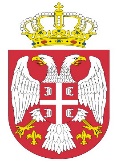  GENERALNI KONZULAT REPUBLIKE SRBIJE                                                      BANjA LUKA- BOSNA I HERCEGOVINAVojvode Radomira Putnika 278000 BANjALUKABOSNA I HERCEGOVINABroj 4470/2017-3 Datum: 07.07.2017.  godineKONKURSNA  DOKUMENTACIJANABAVKA KONTRA DIVERZIONE OPREME ( METAL DETEKTOR VRATA I RUČNI METAL DETEKTORA) ZA POTREBE DIPLOMATSKO-KONZULARNIH PREDSTAVNIŠTAVA REPUBLIKE SRBIJE U INOSTRANSTVU, REDNI BROJ 4470/2017Banja Luka, jul 2017. godineBroj: 4470/2017-3SADRŽAJ:1. OPŠTI PODACI O NABAVCI2. TEHNIČKA SPECIFIKACIJA3.UPUTSTVO PONUĐAČIMA KAKO DA SAČINE PONUDU 4. USLOVI ZA UČEŠĆE U POSTUPKU NABAVKE I UPUTSTVO KAKO SE DOKAZUJE ISPUNjENOST TIH USLOVA5. OBRASCI I IZJAVE6. MODEL UGOVORA1.   OPŠTI PODACI O NABAVCINaziv, adresa i internet stranica naručiocaGeneralni konzulat Republike Srbije Banja Luka Bosna i Hercegovina Vojvode Radomira Putnika 2Internet stranica: www.banjaluka.mfa.gov.rsNapomena da se sprovodi postupak dodele ugovoraPredmetni postupak dodele ugovora se sprovodi na osnovu Direktive o nabavkama u diplomatsko – konzularnim predstavništvima RS, br.716/GS od 20.05.2013, godine, Uputstvom o sprovođenju nabavki u DKP RS u inostranstvu br.716-2/GS od 03.07.2013. godine i Odluke o pokretanju postupka dodele ugovora broj: 4470/2017 od 07.07.2017 godine.Predmet nabavkePredmet nabavke su dobra – Kontra diverziona oprema ( metal detektor vrata i ručni metal detektori) za potrebe diplomatsko-konzularnih predstavništava Republike Srbije u inostranstvu.Predmet nabavke je bliže određen u delu 2. konkursne dokumentacije. Naznaka da se postupak sprovodi radi zaključenja ugovora o nabavciPredmetni postupak se sprovodi radi zaključenja ugovora o nabavci. Ugovor će biti zaključen sa ponuđačem kojem naručilac odlukom dodeli ugovor. 1.5 Odluka o dodeli ugovora će biti doneta u roku od deset dana od dana javnog otvaranja ponuda. Naručilac zadržava sva prava po pitanju donošenja odluke o dodeli ugovora najpovoljnijem ponuđaču. Navedena odluka ne može biti predmet spora i vođenja postupka pred pravosudnim organima zemlje prijema.TEHNIČKA SPECIFIKACIJAPredmet nabavke su dobra –Kontra diverziona oprema ( metal detektor vrata i ručni metal detektori) za potrebe diplomatsko-konzularnih predstavništava Republike Srbije u inostranstvu.KD  VRATAWide range of threat detection from guns to ½ cutter bladeAutomatic Environmental Noise Compensation (ENA)Excellent discrimination of personal metal effectsMet-Identity technology identifies and signals the metal type in real time60 localization zones (20 vertical x 3 lateral) with left, center and right indicationHigh precision bidirectional counter with automatic rescreening compensationOne touch automatic self installation (OTS)Chip Card capability for fast, simple, and secure programmingAutomatic Operational Functional Verification (OFV)Random alarm capability programmable from 0% to 100%Automatic Vibration Compensation (AVS,EVA)Exceptional Immunity to external interferencesAutomatic Channel Search (CS)Powered by safe low voltage DCAutomatic Floor Gain Adjustment (FGA)Automatic Technical Functional Verification (TFV)Continuous self diagnostic systemProven reliabilityNo periodic re-calibration and preventive maintenance requiredNo scheduled maintenanceFully digital designState-of-the-art, robust and washable panelsProtected against aging, weather and wearErgonomic and robust designMulti-zone display bar for “height on person” localization4 light bars with selectable entry/exit and pacing indicationGreen and red metering signals proportional to the mass of the detected target10 selectable continuous and pulsed tone plus 34 special tones10 selectable sound intensities ranging from 0 to 90 dbA at 1mVisual: Fixed or proportional to the mass in transit - visible from 6m under lighting of 4000luxVisual zone indication: 60 distinct zones (20 vertical x 3 lateral) entry and exit sideVery high discrimination and transit flow rates five or more times greater than other metal detection systemsQuick reset time as short as 0.2 seconds for high throughput rateVery high detection speed (up to 50 ft/sec.)Built-in operational functional verificationOne-touch key reading of inbound, outbound and Security Level DataAutomatic synchronisation between two or more metal detectors with distance of down to 2” (5 cm) without the use of external cablesAutomatic Installation function (OTS)Power Supply100-240V~ -10/+15%, 47-63Hz, 40VA max Operating temperature-4°F to 158°FStorage temperature-35°F to 158°FRelative humidity0 to 95% (without condensation)Dimensions32.8” / 36.8” (ADA) x 88.8” x 28”28.3” / 32.3” (ADA) x 80.7” - Passage WayRUČNI METAL DETEKTORPower supply2x AA size alkaline or NiMH rechargeable batteries or 1x 9VFully customizable control panelOptical, acoustic and vibration alarm modes3-level sensitivity selection buttonsBatteryBattery life: 100 + hours continuous service (AA alkaline batteries)Low battery indicatorOperating temperature-40°C to 70°CStorage temperature-40°C to 80°CRelative humidity0 to 98% (without condensation)ColorLight grey RAL 7040ManufacturedManufactured in grey shock-resistant technical polymersComplianceConforms to the NIJ 0602.02 Standard and the NIJ 0602.03 Draft for metal detectionConforms to the international standards currently applicable for safety, EMC and to the applicable CE regulationsFeatures Detection of magnetic and non-magnetic metalsOptical, acoustic and vibration alarm signalsLong battery lifeHigh reliabilityEase of useAutomatic calibrationExclusive ergonomic shape*Sva oprema mora biti nova i originalna.*Ponuđač je dužan da za ponuđena dobra, uz ponudu dostavi i opisnu literaturu i liflete proizvođača (brošure, prospekte i dr) sa detaljnim informacijama o ponuđenim dobrima (u pogledu karakteristika, kvaliteta, standarda i dr.), a na osnovu kojih se mogu utvrditi svi podaci predviđeni Tehničkom specifikacijom naručioca, odnosno katalog (prospekt) proizvođača opreme sa opisom svih zahtevanih tehničkih karakteristika. Ukoliko katalog (prospekt) proizvođača ne sadrži opis svih zahtevanih tehničkih karakteristika, ponuđač je dužan da uz isti dostavi i opis tehničkih karakteristika na dokumentu koji mora biti overeni pečatom i potpisani od strane ovlašćenog lica ponuđača ili - dokument ponuđača sa opisom tehničkih karakteristika koji mora biti overeni pečatom i potpisan od strane ovlašćenog lica ponuđača ili - internet adresu (link) koji sadrži opis svih zahtevanih tehničkih karakteristika.Takođe, u obavezi je da uz opremu iz specifikacije isporuči i prateći materijal, odnosno potrebnu kablovsku instalaciju za postavljanjem iste. Ponuđač je dužan da izvši obuku korisnika koji će rukovati sistemom.Obuka za rukovanje sistemom: za okvirno 5 lica koja će rukovati sistemomUPUTSTVO PONUĐAČIMA KAKO DA SAČINE PONUDUPodaci o jeziku na kojem ponuda mora biti sačinjena Uputstvo ponuđačima kako da sačine ponudu sadrži podatke o zahtevima naručioca u pogledu sadržine ponude, kao i uslove pod kojima se sprovodi postupak dodele ugovora.Ponuda moraju biti sačinjeni na srpskom jeziku. Delovi ponude koji se odnose na tehničku specifikaciju mogu biti na srpskom ili engleskom jeziku.Posebni zahtevi naručioca u pogledu načina pripreme ponude          Obrasce i izjave tražene u konkursnoj dokumentaciji, odnosno podatke koji moraju da budu njihov sastavni deo, ponuđač popunjava čitko, kako bi mogla da se utvrdi stvarna sadržina ponude, a ovlašćeno lice ponuđača ih potpisuje i pečatom overava.            Ponuda mora biti jasna i nedvosmislena.           Ponuđač treba da dostavi ponudu u pisanom obliku.           Ponuda se sastavlja tako što ponuđač upisuje tražene podatke u obrasce koji su sastavni deo konkursne dokumentacije.          Ako se u ponudi vrše ispravke potrebno je da iste budu parafirane i overene pečatom ponuđača. Ponuda mora da bude jasna i nedvosmislena, sa svim prilozima koji predstavljaju sastavni deo dokumentacije.          Poželjno je da svi dokumenti, podneti u ponudi, budu povezani trakom u celinu i zapečaćeni, tako da se ne mogu naknadno ubacivati, odstranjivati ili zamenjivati pojedinačni listovi, odnosno prilozi, a da se vidno ne oštete listovi ili pečat.Ponuda sa varijantama nije dozvoljena	Ponuđači moraju podneti ponudu za celokupnu nabavku, ponuda sa varijantama nije dozvoljena.Naručilac zadržava pravo da odustane od vršenja izbora: ako ustanovi da nijedna ponuda ne odgovara zahtevima iz konkursne dokumentacije; ukoliko rebalansom budžeta dođe do promene u raspoloživim finansijskim sredstvima; usled više sile ili iz drugih opravdanih razloga. Izmene, dopune i opoziv ponude          Ponuđač može u bilo kom trenutku pre isteka roka za podnošenje ponuda da dopuni, izmeni ili opozove svoju ponudu pisanim obaveštenjem, sa oznakom: ''Dopuna ponude'', ''Izmena ponude'' ili ''Opoziv ponude'' za nabavku «Nabavka kontra diverzione opreme ( metal detektor vrata i ručni metal detektori) za potrebe diplomatsko-konzularnih predstavništava Republike Srbije u inostranstvu», redni broj 4470/2017-2. Ponuđač je dužan da jasno naznači koja dokumenta naknadno dostavlja, odnosno koji deo ponude menja.Obaveštenje da ponuđač koji je samostalno podneo ponudu ne može istovremeno da učestvuje u zajedničkoj ponudi ili kao podizvođač, niti da učestvuje u više zajedničkih ponuda          Ponuđač može da podnese samo jednu ponudu.          Ponuđač koji je samostalno podneo ponudu ne može istovremeno da učestvuje u zajedničkoj ponudi ili kao podizvođač i obrnuto, niti isto lice može učestvovati u više zajedničkih ponuda. U suprotnom, takve ponude će biti odbijene.           U Obrascu ponude ponuđač navodi na koji način podnosi ponudu, odnosno da li podnosi ponudu samostalno, kao zajedničku ponudu, ili podnosi ponudu sa podizvođačem.Ponuda sa podizvođačem          Ukoliko ponuđač podnosi ponudu sa podizvođačem, dužan je da u ponudi navede da će izvršenje nabavke delimično poveriti podizvođaču, procenat ukupne vrednosti nabavke koji će poveriti podizvođaču, kao i deo predmeta nabavke koji će izvršiti preko podizvođača.          Procenat ukupne vrednosti nabavke koji će ponuđač poveriti podizvođaču ne može biti veći od 50% .          Ako ponuđač u ponudi navede da će delimično izvršenje nabavke poveriti podizvođaču, dužan je da navede naziv podizvođača, a ukoliko ugovor između naručioca i ponuđača bude zaključen, taj podizvođač će biti naveden u ugovoru.          Ponuđač je dužan da za podizvođače dostavi dokaze o ispunjenosti uslova koji su traženi u delu 5. konkursne dokumentacije.         Ponuđač je dužan da naručiocu, na njegov zahtev, omogući pristup kod podizvođača radi utvrđivanja ispunjenosti traženih uslova.Zajednička ponuda          Ponudu može podneti grupa ponuđača.          Sastavni deo zajedničke ponude je sporazum kojim se ponuđači iz grupe međusobno i prema naručiocu obavezuju na izvršenje nabavke, a koji obavezno sadrži podatke o:članu grupe ponuđača koji će biti nosilac posla, odnosno koji će podneti ponudu i koji će zastupati grupu ponuđača pred naručiocem;ponuđaču koji će u ime grupe ponuđača potpisati ugovor;ponuđaču koji će u ime grupe ponuđača dati sredstvo obezbeđenja;ponuđaču koji će izdati račun;računu na koji će biti izvršeno plaćanje;obavezama svakog od ponuđača iz grupe ponuđača za izvršenje ugovora.          Ponuđači koji podnesu zajedničku ponudu odgovaraju neograničeno solidarno prema naručiocu.          Grupa ponuđača je dužna da dostavi sve tražene dokaze o ispunjenosti uslova koji su navedeni u delu 5. konkursne dokumentacije.Zahtevi u pogledu načina i uslova plaćanja, roka, kao i ostalih uslova od kojih zavisi prihvatljivost ponudeNačin i uslovi plaćanja          Plaćanje se vrši uplatom na račun dobavljača.          Naručilac će plaćanje ugovorene vrednosti vršiti na sledeći način:- avans (ukoliko je tražen, i to najviše 40% od ugovorene vrednosti) u roku od 15 dana od prijema avansnog predračuna, a nakon dostavljanja menice za povraćaj avansnog plaćanja odnosno odgovarajućeg sredstva finansijskog obezbeđenja;- preostali deo ugovorene vrednosti u roku od 15 dana od dana urednog ispostavljanja računa, otpremnice i zapisnika o kvantitativno-kvalitativnoj primopredaji dobara.           Ukoliko se ponuđač ne opredeli za avans, plaćanje ukupno ugovorene vrednosti će biti izvršeno u roku od 15 dana od dana urednog ispostavljanja računa, otpremnice i zapisnika o kvantitativno-kvalitativnoj primopredaji dobara.          Naručilac zadržava pravo da dinamiku uplate usklađuje sa mogućnostima izvršenja budžeta Republike Srbije.Zahtevi u pogledu garantnog roka          Dobavljač je dužan da za predmetna dobra obezbedi garantni rok minimum 24 meseca i važi od dana potpisivanja Zapisnika o kvalitativnom i kvantitativnom prijemu. Ponuđač je u obavezi da uz isporučena vrata dostavi garantni list overen pečatom sa sledećim podacima: - serijski broj vrata na koja se garantni list odnosi; - dužinu garantnog roka; - aresu/e servisa i kontakt telefon za prijavu kvara, dostupan u vremenskom periodu od 08:00-16:00 časova svakog radnog dana. Radni dani su od ponedeljka do petka, osim državnih praznika; - izjavu da se garancija odnosi na sve rezervne delove opreme i softver. Rok    Zahtevi u pogledu roka i mesta isporuke          Rok isporuke dobara ne može biti duži od 30 dana od dana zaključenja ugovora.          Istovremeno sa isporukom dobara Dobavljač je dužan da Naručiocu preda i potpisan i overen garantni list, tehničku dokumentaciju i uputstva za upotrebu dobara.         Otpremnicu potvrđuje svojim potpisom ovlašćeni predstavnik Naručioca.              Isporuka predmetnih dobara vršiće se u prostorijama Dobavljača ili Naručioca.Zahtevi u pogledu primopredaje          Kvantitativno-kvalitativna primopredaja predmetnih dobara biće izvršena istovremeno sa isporukom.          O kvantitativno-kvalitativnoj primopredaji sačinjava se zapisnik u kojem se konstatuje da li je dobavljač izvršio svoju ugovornu obavezu u pogledu količine, vrste i kvaliteta predmetnih dobara.           Zapisnik potpisuju ovlašćeni predstavnici izabranog ponuđača i naručioca.	Zahtevi u pogledu kvaliteta          Predmetna dobra moraju da ispunjavaju tehničke i funkcionalne karakteristike i da u pogledu kvaliteta zadovoljavaju važeće standarde u skladu sa opisom datim u delu 3. konkursne dokumentacije, Tehničke specifikacije.Zahtevi u pogledu roka za rešavanje reklamacije          Naručilac i dobavljač zapisnički će konstatovati da li su dobra koja su predmet nabavke isporučena u skladu sa ugovorom. U slučaju da se zapisnički konstatuje da su utvrđeni nedostaci u količini i kvalitetu dobara, dobavljač mora iste dostaviti ili zameniti najkasnije u roku od 5  dana od dana sastavljanja zapisnika o reklamaciji.          Ukoliko je rok za otklanjanje reklamacije duži od traženog ponuda će biti odbijena.Valuta i način na koji mora biti navedena i izražena cena u ponudi           Cena i sve ostale vrednosti u ponudi iskazuju se u evrima bez PDV-a.           Ponuđena cena obuhvata cenu predmetnih dobara i sve druge zavisne odnosno prateće troškove.           Cena je fiksna i ne može se menjati.          Ako je u ponudi iskazana neuobičajeno niska cena, naručilac će zahtevati detaljno obrazloženje svih njenih sastavnih delova koje smatra merodavnim.Obavezna sredstva obezbeđenja ispunjenja obaveza ponuđača i dobavljačaa) Dobavljač ( izabrani ponuđač) je dužan da dostavi:Menicu za povraćaj avansnog plaćanja, u trenutku zaključenja ugovora o javnoj nabavci, sa OP obrascem, potvrdom poslovne banke o izvršenoj registraciji i meničnim ovlašćenjem kojim ovlašćuje naručioca da može bezuslovno i neopozivo, bez protesta i troškova, vansudski inicirati naplatu u visini primljenog avansa sa rokom važenja 30 dana dužim od ugovorenog roka. Ako se za vreme trajanja ugovora promeni ugovoreni rok, ponuđač je dužan da produži rok važenja menice za povraćaj avansnog plaćanja. Naručilac će unovčiti menicu ukoliko ponuđač ne bude opravdao primljeni avans i ne bude izvršavao svoje ugovorene obaveze u rokovima na način predviđen ugovorom.Menicu za dobro izvršenje posla, u trenutku zaključenja ugovora o javnoj nabavci, sa OP obrascem, potvrdom poslovne banke o izvršenoj registraciji i meničnim ovlašćenjem kojim ovlašćuje naručioca da može bezuslovno i neopozivo, bez protesta i troškova, vansudski inicirati naplatu u visini do 10% od vrednosti ponude bez PDV-a, sa rokom važenja 30 dana dužim od ugovorenog roka. Ako se za vreme trajanja ugovora promeni ugovoreni rok, ponuđač je dužan da produži rok važenja menice za dobro izvršenje posla. Naručilac će unovčiti menicu za dobro izvršenje posla ukoliko ponuđač ne bude izvršavao svoje ugovorene obaveze u rokovima na način predviđen ugovorom.          Menice moraju biti sopstvene, blanko, ne mogu sadržati dodatne uslove za isplatu, kraće rokove od onih koje odredi naručilac, manji iznos od onog koji odredi naručilac ili promenjenu mesnu nadležnost za rešavanje sporova.          Menice moraju biti registrovane u Registru menica i ovlašćenja koji se vodi kod Narodne banke Srbije u skladu sa Zakonom o platnom prometu («Službeni list SRJ», br. 3/02 i 5/03 i «Službeni glasnik RS», br. 43/04, 62/06, 111/09-dr. Zakon i 31/11), što Ponuđač dokazuje dostavljanjem potvrda o izvršenim registracijama menica izdatim od strane banke Ponuđača.*Napomena: U slučaju da navedena sredstva obezbeđenja ne postoje kao takva u državi u kojoj ponuđač ima sedište, potrebno je da ponuđač dostavi pisanu izjavu u kojoj isto i navodi kao i koja sredstva obezbeđenja se izdaju za tražene svrhe u skladu sa propisima države u kojoj ponuđač ima sedište kao i da ista i dostavi. Izmene i dopune konkursne dokumentacije	Ukoliko naručilac u roku predviđenom za podnošenje ponuda izmeni ili dopuni konkursnu dokumentaciju, Naručilac će bez odlaganja i bez naknade te izmene ili dopune objaviti na svojoj internet stranici. 	Sve izmene i dopune, čine sastavni deo konkursne dokumentacije. Potpisane izmene i dopune se dostavljaju zajedno sa ostalom konkursnom dokumentacijom uz ponudu. Dodatne informacije i pojašnjenja u vezi sa pripremanjem ponudeZainteresovano lice može, pisanim putem na e-mail adresu: konzulat.bl@mfa.rs, tražiti dodatne informacije ili pojašnjenja u vezi sa pripremanjem ponude, i to najkasnije 2 (dva) dana pre isteka roka za podnošenje ponude. Naručilac će u roku, od 1(jednog) dana od prijema zahteva poslati odgovor u pisanom obliku i istovremeno tu informaciju objaviti na svojoj internet stranici.Obaveštenje o načinu na koji se mogu zahtevati dodatna objašnjenja od ponuđača posle otvaranja ponuda i vršiti kontrola kod ponuđača odnosno njegovog podizvođača          Naručilac može, prilikom stručne ocene ponuda, da zahteva od ponuđača dodatna objašnjenja koja će mu pomoći pri pregledu, vrednovanju i upoređivanju ponuda, a može da vrši i kontrolu (uvid) kod ponuđača, odnosno njegovog podizvođača.          Ukoliko je potrebno vršiti dodatna objašnjenja, naručilac će ponuđaču ostaviti primeren rok da postupi po pozivu naručioca, odnosno da omogući naručiocu kontrolu (uvid) kod ponuđača, kao i kod njegovog podizvođača.         Naručilac može, uz saglasnost ponuđača, da izvrši ispravke računskih grešaka uočenih prilikom razmatranja ponude po okončanom postupku otvaranja ponuda. U slučaju razlike između jedinične i ukupne cene, merodavna je jedinična cena. Ako se ponuđač ne saglasi sa ispravkom računskih grešaka, naručilac će njegovu ponudu odbiti kao neprihvatljivu.Obaveštenje o načinu označavanja poverljivih podataka u ponudi          Naručilac će čuvati kao poverljive sve podatke o ponuđačima sadržane u ponudi koji su posebnim propisom utvrđeni kao poverljivi i koje je kao takve ponuđač označio u ponudi.          Naručilac će kao poverljive tretirati podatke u ponudi koji su sadržani u dokumentima koji su označeni kao takvi, odnosno koji u gornjem desnom uglu sadrže oznaku ''POVERLjIVO'', kao i ispod pomenute oznake potpis ovlašćenog lica ponuđača.          Ukoliko se poverljivim smatra samo određeni podatak sadržan u dokumentu koji je dostavljen uz ponudu, poverljiv podatak mora da bude obeležen crvenom bojom, pored njega mora da bude navedena oznaka ''POVERLjIVO'', a ispod pomenute oznake potpis ovlašćenog lica ponuđača.          Naručilac ne odgovara za poverljivost podataka koji nisu označeni na pomenuti način.          Naručilac će odbiti davanje informacije koja bi značila povredu poverljivosti podataka dobijenih u ponudi.          Neće se smatrati poverljivim cena i ostali podaci iz ponude koji su od značaja za primenu elemenata kriterijuma i rangiranje ponuda.          Naručilac će čuvati kao poslovnu tajnu imena zainteresovanih lica, ponuđača i podatke o podnetim ponudama do otvaranja ponuda.Kriterijum za dodelu ugovora          Kriterijum za ocenjivanje ponuda je najniža ponuđena cena.Elementi kriterijuma na osnovu kojih će naručilac izvršiti dodelu ugovora u situaciji kada postoje dve ili više ponuda sa istom ponuđenom cenom         Ukoliko dve ili više ponuda imaju istu ponuđenu cenu, ugovor će biti dodeljen ponuđaču koji je ponudio kraći rok isporuke, ukoliko dve ili više ponuda imaju isti rok isporuke, ugovor će biti dodeljen ponuđaču koji je ponudio kraći rok za rešavanje reklamacije.Rok važenja ponude          Ponuda mora da važi najmanje 30 (trideset) dana računajući od dana otvaranja ponuda. U slučaju da  ponuđač navede kraći rok važenja ponude, ponuda se smatra neprihvatljivom.Razlozi za odbijanje ponude          Biće razmatrane samo potpune ponude,ponude koje su blagovremeno predate i koje u potpunosti ispunjavaju sve zahteve iz konkursne dokumentacije.          Nepotpune ponude se neće dalje razmatrati, već će biti odbijene.Zaključenje ugovora          Po prijemu odluke o dodeli ugovora, izabrani ponuđač će biti pozvan da u roku od 8 dana od dana prijema iste zaključi ugovor.          Izabrani ponuđač je dužan da ugovor, potpisan i overen od strane odgovornog lica, dostavi naručiocu u roku od 3 dana od dana kada mu je naručilac dostavio ugovor na potpis i overu.          Ukoliko izabrani ponuđač ne dostavi potpisan i pečatom overen ugovor u navedenom roku, naručilac može zaključiti ugovor sa prvim sledećim najpovoljnijim ponuđačem.Obustava postupka          Naručilac zadržava pravo da obustavi postupak nabavke iz objektivnih i dokazivih razloga koji se nisu mogli predvideti u vreme pokretanja postupka i koji onemogućavaju da se započeti postupak okonča, odnosno usled kojih je prestala potreba naručioca za predmetnom nabavkom zbog čega se neće ponavljati u toku iste budžetske godineUSLOVI ZA UČEŠĆE U POSTUPKU NABAVKE I UPUTSTVO KAKO SE DOKAZUJE ISPUNjENOST TIH USLOVAUslovi i uputstvo kako se dokazuje ispunjenost tih uslovaPonuđač je u postupku predmetne nabavke dužan da dokaže:Uslov: da je ponuđač registrovan kod nadležnog organa, tj upisan u odgovarajući registar ili je registrovan u sudu države u kojoj ima sedište.Dokaz: Izvod iz registra nadležnog organa, odnosno izvod iz registra nadležnog suda države u kojoj ponuđač ima sedište.Napomena: U slučaju da ponudu podnosi grupa ponuđača, dokaz dostaviti za svakog od učesnika iz grupe. U slučaju da ponuđač podnosi ponudu sa podizvođačem, ovaj dokaz dostaviti i za podizvođača (ako je više podizvođača dostaviti za svakog od njih).Uslov: da mu nije izrečena mera zabrane obavljanja delatnosti koja je na snazi u vreme objavljivanja poziva za podnošenje ponuda.Dokaz: Potvrda nadležnog organa odnosno nadležnog suda države u kojoj ponuđač ima sedište ili drugi dokaz u skladu sa propisima države u kojoj ponuđač ima sedište.Napomena: U slučaju da ponudu podnosi grupa ponuđača, dokaz dostaviti za svakog od učesnika iz grupe. U slučaju da ponuđač podnosi ponudu sa podizvođačem, ovaj dokaz dostaviti i za podizvođača (ako je više podizvođača dostaviti za svakog od njih).Uslov: da je izmirio dospele poreze, doprinose i druge javne dažbine u skladu sa propisima države u kojoj ima sedište.Dokaz: Potvrda nadležnog organa odnosno nadležnog suda države u kojoj ponuđač ima sedište ili drugi dokaz u skladu sa propisima države u kojoj ponuđač ima sedište.Napomena: U slučaju da ponudu podnosi grupa ponuđača, dokaz dostaviti za svakog od učesnika iz grupe. U slučaju da ponuđač podnosi ponudu sa podizvođačem, ovaj dokaz dostaviti i za podizvođača (ako je više podizvođača dostaviti za svakog od njih).Uslov: da raspolaže neophodnim poslovnim kapacitetom – da je u periodu od prethodne tri godine isporučio dobra koja su ista ili slična predmetu nabavke u ukupnoj vrednosti od najmanje 140.000,00 evra bez obračunatog poreza na dodatu vrednost.Dokaz: Spisak referentnih naručilaca odnosno ugovora (obrazac 5.2 u delu 5. konkursne dokumentacije).*Naručilac zadržava pravo da u slučaju potrebe, izvrši uvid u ugovore koje je ponuđač naveo u obrascu 5.2 u delu 5. konkursne dokumentacije.Napomena: U slučaju da ponudu podnosi grupa ponuđača, ovaj uslov grupa ponuđača ispunjava zajedno, te je potrebno dostaviti tražene dokaze za članove grupe koji ispunjavaju traženi uslov.U slučaju da ponuđač podnosi ponudu sa podizvođačem, ovaj uslov mogu ispuniti zajedno u kom slučaju traženi dokaz treba dostaviti i za podizvođača.Uslov: da raspolaže dovoljnim tehničkim kapacitetom - da je ponuđač registrovan predstavnik ponuđene opreme ili da postoji partnerstvo između proizvođača ponuđene opreme i ponuđača iste opreme Dokaz: Izjava ponuđača (pečatom overena i potpisana, data pod punom krivičnom i materijalnom odgovornošću) kojom potvrđuje da je registrovan predstavnik ponuđene opreme ili izjava proizvođača ponuđene opreme (pečatom overena i potpisana) kojom potvrđuje svoj partnerski odnos sa ponuđačem ove opreme, kao i da može da vrši servis opreme tokom garantnog roka.Napomena: U slučaju da ponudu podnosi grupa ponuđača, ovaj uslov grupa ponuđača ispunjava zajedno, te je potrebno dostaviti tražene dokaze za članove grupe koji ispunjavaju traženi uslov.U slučaju da ponuđač podnosi ponudu sa podizvođačem, ovaj uslov mogu ispuniti zajedno u kom slučaju traženi dokaz treba dostaviti i za podizvođača.Dopunske napomene u vezi sa dostavljanjem dokaza za ispunjenost uslova navedenih u tački 4.1)Dokazi navedeni u tački 4.1), podtačke od 1 – 3), ne mogu biti stariji od dva meseca pre otvaranja ponuda.Naručilac neće odbiti ponudu kao neprihvatljivu, ukoliko ne sadrži dokaz određen konkursnom dokumentacijom, ako ponuđač navede u ponudi internet stranicu na kojoj su podaci koji su traženi u okviru uslova javno dostupni.Dokazi o ispunjenosti uslova, mogu se dostavljati u neoverenim kopijama.Ako se u državi u kojoj ponuđač ima sedište ne izdaju traženi dokazi, ponuđač   može, umesto dokaza, priložiti svoju pisanu izjavu, datu pod krivičnom i materijalnom odgovornošću, overenu pred sudskim ili upravnim organom, javnim beležnikom ili drugim nadležnim organom te države.Ako ponuđač ima sedište u drugoj državi, naručilac može da proveri da li su dokumenti kojima ponuđač dokazuje ispunjenost traženih uslova izdati od strane nadležnih organa te države.Ponuđač je dužan da bez odlaganja pismeno obavesti naručioca o bilo kojoj promeni u vezi sa ispunjenošću uslova iz postupka nabavke, koja nastupi do donošenja odluke, odnosno zaključenja ugovora, odnosno tokom važenja ugovora o nabavci i da je dokumentuje na propisan način. OBRASCI I IZJAVEOBRAZAC PONUDE1) Ponuda broj ____________________ od ______________ godine u postupku nabavke dobara - Kontra diverziona oprema ( metal detektor vrata i ručni metal detektori) za potrebe diplomatsko-konzularnih predstavništava Republike Srbije u inostranstvu, redni broj …………...,  Tabela 1.2) Ponudu dajem: (zaokružiti a), b) ili v) i podatke upisati pod b) ili v))Tabela 2.Napomena: - Ukoliko ima više podizvođača ili učesnika u zajedničkoj ponudi nego što ima mesta u tabeli 2. potrebno je kopirati tabelu 2. i popuniti podatke za sve podizvođače ili učesnike u zajedničkoj ponudi.Ukoliko grupa ponuđača podnosi zajedničku ponudu, tabelu 1. treba sa svojim podacima da popuni nosilac posla, dok podatke o ostalim učesnicima u zajedničkoj ponudi treba navesti u tabeli 2. ovog obrasca. 3) Ponuđena cena:Tabela 3. - struktura ponuđene ceneNapomene: *ponuđena dobra navedena u tabeli moraju ispuniti sve uslove navedene u tehničkoj specifikaciji;*uz svaku stavku je potrebno navesti naziv modela i naziv proizvođača ponuđene opreme.4) Traženi avans:____ % (slovima: _______________________) od ukupno ponuđene cene, odnosno _________________ (slovima: __________________________________________) evra bez PDV-a. (Ponuđač popunjava samo ukoliko zahteva isplatu avansa i to najviše do 40% od ukupno ponuđene cene)5) Rok isporuke:_____ (slovima: ______________________) dana od dana zaključenja ugovora.(ne duži od 30 dana od dana zaključenja ugovora)6) Rok važenja ponude:______ (slovima: _______________________) dana od dana otvaranja ponuda.(ne kraći od 30 dana od dana otvaranja ponuda)7) Rok za rešavanje reklamacije:______ (slovima: _______________________) dana od dana sastavljanja zapisnika o reklamaciji.(ne duži od 5 dana od dana sastavljanja zapisnika o reklamaciji)8) Garantni rok:_______ (slovima: _________________________) meseci od dana potpisivanja zapisnika o primopredaji dobara.(ne kraći od 24  meseca od dana potpisivanja zapisnika o primopredaji dobara)OBRAZAC REFERENTNA LISTAIz koje se jasno vidi da je ponuđač u prethodne tri godine, isporučio dobra koja su ista ili slična predmetu nabavke u ukupnoj vrednosti od najmanje 140.000,00 evra.Napomena: Po potrebi ovaj obrazac kopirati u više primeraka. Naručilac zadržava pravo da izvrši uvid u ugovore navedene u obrascu referentna lista.MODEL UGOVORAo nabavci kontra diverziona oprema ( metal detektor vrata i ručni metal detektori) za potrebe diplomatsko-konzularnih predstavništava Republike Srbije u inostranstvuUgovorene strane konstatuju:Da je na osnovu, Direktive o nabavkama u DKP RS br.716/GS od 20.05.2013. godine i Upustva o sprovođenju nabavki u DKP RS br.716-2/GS  od 03.07. 2013. godine, sproveden postupak nabavke dobara – Kontra diverziona oprema ( metal detektor vrata i ručni metal detektori) za potrebe diplomatsko-konzularnih predstavništava Republike Srbije u inostranstvu;da je Dobavljač dostavio  (samostalnu/zajedničku/sa podizvođačem) ponudu, (biće preuzeto iz ponude) ponudu br.-------- od ----------2017.god., (popunjava Dobavljač), koja u potpunosti odgovara tehničkoj specifikaciji iz Konkursne dokumentacije, nalazi se u prilogu Ugovora i sastavni je deo Ugovora;da je Naručilac uz primenu kriterijuma najniže ponuđene cene, doneo Odluku o dodeli ugovora broj: ............ od .............2017 godine, kojom je ponudu Dobavljača izabrao kao najpovoljniju.Predmet ugovoraČlan 2.          Predmet ovog ugovora je regulisanje međusobnih prava i obaveza u vezi sa kupovinom kontra diverziona oprema ( metal detektor vrata i ručni metal detektori) za potrebe diplomatsko-konzularnih predstavništava Republike Srbije u inostranstvu za potrebe diplomatsko-konzularnih predstavništava Republike Srbije u inostranstvu, u svemu prema ponudi Dobavljača i tehničkoj specifikaciji Naručioca koje su sastavni deo ovog ugovora.Tehničke specifikacijeČlan 3.          Dobra iz člana 2. ovog ugovora u potpunosti moraju da ispunjavaju traženi kvalitet prema tehničkoj specifikaciji Naručioca i izabranoj ponudi Dobavljača.             Dobavljač garantuje za ispravnost kupljenih dobara kao i da ista nemaju stvarnih i pravnih nedostataka.Ugovorena cenaČlan 4.Ukupno ugovorena cena iznosi ……………….  (slovima: ………………………) evra bez PDV, franko Naručilac.          Ugovorena cena je bez PDV-a u skladu sa članom 24. Zakona o porezu na dodatu vrednost („Sl. Glasnik RS“, br. 84/2004, 86/2004 - ispr., 61/2005, 61/2007, 93/2012, 108/2013, 6/2014 – usklađeni din. izn., 68/2014 - dr. zakon, 142/2014, 5/2015 – usklađeni din. izn., 83/2015, 5/2016 – usklađeni din. izn., 108/2016 i 7/2017 – usklađeni din. izn.).          Cena iz stava 1. ovog člana je fiksna i obuhvata cenu predmetnih dobara i sve druge zavisne troškove, franko Naručilac.Cena iz prethodnog stava uključuje i  obuku korisnika za rukovanje sistemom, sav prateći materijal, kao i sve zavisne i prateće troškove. Način, rok i uslovi plaćanjaČlan 5.          Naručilac će plaćanje izvršiti na sledeći način:avans (najviše 40% od ukupno ugovorene vrednosti) u iznosu od __% od ugovorene vrednosti, odnosno ___________________ (slovima: _____________________________________________________________) evra bez PDV-a, u roku od 15 dana od dana prijema avansnog predračuna, a nakon dostavljanja sredstva finansijskog obezbeđenja za povraćaj avansnog plaćanja, odnosno drugog sredstva finansijskog obezbeđenja za povraćaj avansnog plaćanja;preostali deo ugovorene vrednosti u roku od 15 dana od dana urednog ispostavljanja računa, otpremnice i zapisnika o kvantitativno-kvalitativnoj primopredaji dobara iz člana 9. ovog ugovora.          	Ugovorena cena će biti plaćena na osnovu člana 34. Zakona o deviznom poslovanju („Sl. Glasnik RS“, br. 62/2006, 31/2011, 119/2012 i 139/2014) u dinarima sa valutnom klauzulom i to po prodajnom kursu NBS na dan izdavanja fakture.            Naručilac zadržava pravo da dinamiku uplate sredstava usklađuje sa mogućnostima izvršenja budžeta Republike Srbije.          Po isplati ukupne ugovorne cene na način određen ovim ugovorom, prestaju sve finansijske obaveze Naručioca prema Dobavljaču po osnovu i u vezi sa ovim ugovorom.Sredstva finansijskog obezbeđenjaČlan 6.          Dobavljač je dužan da dostavi: Menicu za povraćaj avansnog plaćanja, u trenutku zaključenja ugovora o nabavci, sa OP obrascem, potvrdom poslovne banke o izvršenoj registraciji i meničnim ovlašćenjem kojim ovlašćuje naručioca da može bezuslovno i neopozivo, bez protesta i troškova, vansudski inicirati naplatu u visini primljenog avansa sa rokom važenja 30 dana dužim od ugovorenog roka. Ako se za vreme trajanja ugovora promeni ugovoreni rok, ponuđač je dužan da produži rok važenja menice za povraćaj avansnog plaćanja. Naručilac će unovčiti menicu ukoliko ponuđač ne bude opravdao primljeni avans i ne bude izvršavao svoje ugovorene obaveze u rokovima na način predviđen ugovorom.Menicu za dobro izvršenje posla, u trenutku zaključenja ugovora o nabavci, sa OP obrascem, potvrdom poslovne banke o izvršenoj registraciji i meničnim ovlašćenjem kojim ovlašćuje naručioca da može bezuslovno i neopozivo, bez protesta i troškova, vansudski inicirati naplatu u visini do 10% od vrednosti ponude bez PDV-a, sa rokom važenja 30 dana dužim od ugovorenog roka. Ako se za vreme trajanja ugovora promeni ugovoreni rok, ponuđač je dužan da produži rok važenja menice za dobro izvršenje posla. Naručilac će unovčiti menicu za dobro izvršenje posla ukoliko ponuđač ne bude izvršavao svoje ugovorene obaveze u rokovima na način predviđen ugovorom.          Menice moraju biti sopstvene, blanko, ne mogu sadržati dodatne uslove za isplatu, kraće rokove od onih koje odredi naručilac, manji iznos od onog koji odredi naručilac ili promenjenu mesnu nadležnost za rešavanje sporova.          Menice moraju biti registrovane u Registru menica i ovlašćenja koji se vodi kod Narodne banke Srbije u skladu sa Zakonom o platnom prometu («Službeni list SRJ», br. 3/02 i 5/03 i «Službeni glasnik RS», br. 43/04, 62/06, 111/09-dr. Zakon i 31/11), što Ponuđač dokazuje dostavljanjem potvrda o izvršenim registracijama menica izdatim od strane banke Ponuđača.*Napomena: U slučaju da navedena sredstva obezbeđenja ne postoje kao takva u državi u kojoj ponuđač ima sedište, potrebno je da ponuđač dostavi pisanu izjavu u kojoj isto i navodi kao i koja sredstva obezbeđenja se izdaju za tražene svrhe u skladu sa propisima države u kojoj ponuđač ima sedište kao i da ista i dostavi. Način, rok i mesto isporuke Član 7.          Rok za isporuku dobara iz člana 2. ovog ugovora iznosi ___ (slovima: ______________________) dana od dana stupanja na snagu ovog ugovora.          Istovremeno sa isporukom dobara Dobavljač je dužan da Naručiocu preda i potpisan i overen garantni list, tehničku dokumentaciju i uputstva za upotrebu dobara.          Otpremnicu potvrđuje svojim potpisom ovlašćeni predstavnik Naručioca.               Isporuka dobara vršiće se u prostorijama Dobavljača ili Naručioca.Ugovorna kaznaČlan 8.          Ako Dobavljač ne ispuni predmet ovog ugovora u roku određenom u  članu 7. ovog ugovora, dužan je da plati Naručiocu kaznu od 2%o od ukupno ugovorene cene za svaki dan zakašnjenja, s tim da ukupan iznos ugovorne kazne ne može preći 5% ugovorene cene.          Prilikom isplate Naručilac će umanjiti iznos na računu za iznos ugovorene kazne iz stava 1. ovog člana.          Za umanjenje novčanog iznosa računa iz razloga navedenih u stavu 2. ovog člana Naručilac nije obavezan da traži saglasnost Dobavljača, ali je dužan da ga u roku od osam dana pismeno obavesti o razlozima izvršenog umanjenja.Primopredaja i reklamacijaČlan 9.          Kvantitativno-kvalitativna primopredaja dobara iz člana 2. ovog ugovora biće izvršena prilikom isporuke istih.          O kvantitativno-kvalitativnoj primopredaji sačinjava se zapisnik u kojem se konstatuje da li je Dobavljač izvršio svoju ugovornu obavezu u pogledu količine, vrste i kvaliteta predmetnih dobara.           Zapisnik potpisuju ovlašćeni predstavnici ugovornih strana.	          Naručilac i Dobavljač zapisnički će konstatovati da li su predmetna dobra isporučena u skladu sa ugovorom. U slučaju da se zapisnički konstatuje da su utvrđeni nedostaci u količini i kvalitetu dobara, Dobavljač mora iste dostaviti ili zameniti najkasnije u roku od ___ dana od dana sastavljanja zapisnika o reklamaciji. GarancijaČlan 10.          Dobavljač se obavezuje da za dobra koja su predmet ugovora obezbedi proizvođačku garanciju u trajanju od ___ meseci od dana primopredaje.                    Rok odaziva na poziv Naručioca i pristupanje otklanjanju grešaka uočenih i/ili ispoljenih u garantnom roku je tri dana od dana prijema pisanog poziva Naručioca.          Nakon otklanjanja grešaka Dobavljač je dužan da dobra preda na istoj lokaciji.          Ukoliko Dobavljač ne postupi u roku i na način predviđen u stavu 2. ovog člana, Naručilac je ovlašćen da realizuje menicu za otklanjanje grešaka u garantnom roku.Čuvanje poslovne tajneČlan 11.          Dobavljač je dužan da čuva poslovne tajne Naručioca.           Dobavljač je dužan da u okviru svojih aktivnosti brine o ugledu Naručioca i njegove delatnosti.Sastavni deo ugovoraČlan 12.          Sastavni deo ovog ugovora čini:Prilog 1., Ponuda Dobavljača broj _________ od _______ 2017. godine, zavedena kod Naručioca pod brojem ////////////////// od /////////////// godine;Prilog 2., Tehničke specifikacije Naručioca;Prilog 3, Sporazum o zajedničkom nastupu (u slučaju zajedničke ponude).Raskid ugovoraČlan 13.          Svaka ugovorna strana može otkazati ovaj ugovor i pre isteka roka, dostavljanjem pisanog obaveštenja drugoj strani.          Svaka ugovorna strana ima pravo na raskid ovog ugovora u slučaju neispunjenja ugovornih obaveza druge ugovorne strane.Završne odredbeČlan 14.          S obzirom na to da ugovorne strane ovaj ugovor zaključuju u međusobnom poverenju i uvažavanju, iste ističu da će ga u svemu izvršavati prema načelima savesnosti i poštenja.          Na sve što nije regulisano ovim ugovorom primenjivaće se odredbe važećih propisa koji regulišu oblast predmeta ovog ugovora.          Na ovaj ugovor će se primenjivati i isti će biti tumačen isključivo prema propisima Republike Srbije.          Ugovorne strane će sve eventualne međusobne sporove koji proizilaze ili su u vezi sa ovim ugovorom rešavati sporazumno mirnim putem.          Ukoliko sporazumno – vansudsko rešenje nije moguće, ugovorne strane su saglasne, što svojim potpisima potvrđuju, da će rešavanje spora poveriti Privrednom sudu u Beogradu.Član 15.          Ugovorne strane saglasno izjavljuju da im je ovaj ugovor pročitan i protumačen, te ga bez primedbi potpisuju u znak svoje slobodno izražene volje.          Ovaj ugovor stupa na snagu danom potpisivanja ovlašćenih predstavnika ugovornih strana. Član 16.          Ovaj ugovor sačinjen je u šest istovetnih primeraka od kojih svakoj ugovornoj strani pripada po tri primerka.Podaci o ponuđačuPodaci o ponuđačuNaziv ponuđačaAdresa ponuđačaMatični brojPIBŠifra delatnostiIme osobe za kontaktE-mailBroj telefonaBroj telefaksaBroj računa i naziv bankeLice ovlašćeno za potpisivanje ugovoraa) SAMOSTALNOa) SAMOSTALNOa) SAMOSTALNOb) SA PODIZVOĐAČEMb) SA PODIZVOĐAČEMb) SA PODIZVOĐAČEMNaziv podizvođača:Naziv podizvođača:Adresa:Adresa:Matični broj:Matični broj:PIB:PIB:Ime osobe za kontakt:Ime osobe za kontakt:e-maile-mailBroj telefonaBroj telefonaBroj telefaksaBroj telefaksaProcenat ukupne vrednosti nabavke koji će izvršiti podizvođač:Procenat ukupne vrednosti nabavke koji će izvršiti podizvođač:Deo predmeta nabavke koji će izvršiti podizvođač:Deo predmeta nabavke koji će izvršiti podizvođač:v) KAO ZAJEDNIČKU PONUDUv) KAO ZAJEDNIČKU PONUDUv) KAO ZAJEDNIČKU PONUDU1)Naziv učesnika u zajedničkoj ponudi:Adresa:Matični broj:PIB:Ime osobe za kontakt:	e-mailBroj telefonaBroj telefaksaRed.br.Naziv predmeta nabavkeOrijentaciona količina[kom.]Jedinična cena bez PDV[evro]Ukupno bez PDV[evro]12345=3*41KD VRATAWide range of threat detection from guns to ½ cutter bladeAutomatic Environmental Noise Compensation (ENA)Excellent discrimination of personal metal effectsMet-Identity technology identifies and signals the metal type in real time60 localization zones (20 vertical x 3 lateral) with left, center and right indicationHigh precision bidirectional counter with automatic rescreening compensationOne touch automatic self installation (OTS)Chip Card capability for fast, simple, and secure programmingAutomatic Operational Functional Verification (OFV)Random alarm capability programmable from 0% to 100%Automatic Vibration Compensation (AVS,EVA)Exceptional Immunity to external interferencesAutomatic Channel Search (CS)Powered by safe low voltage DCAutomatic Floor Gain Adjustment (FGA)Automatic Technical Functional Verification (TFV)Continuous self diagnostic systemProven reliabilityNo periodic re-calibration and preventive maintenance requiredNo scheduled maintenanceFully digital designState-of-the-art, robust and washable panelsProtected against aging, weather and wearErgonomic and robust designMulti-zone display bar for “height on person” localization4 light bars with selectable entry/exit and pacing indicationGreen and red metering signals proportional to the mass of the detected target10 selectable continuous and pulsed tone plus 34 special tones10 selectable sound intensities ranging from 0 to 90 dbA at 1mVisual: Fixed or proportional to the mass in transit - visible from 6m under lighting of 4000luxVisual zone indication: 60 distinct zones (20 vertical x 3 lateral) entry and exit sideVery high discrimination and transit flow rates five or more times greater than other metal detection systemsQuick reset time as short as 0.2 seconds for high throughput rateVery high detection speed (up to 50 ft/sec.)Built-in operational functional verificationOne-touch key reading of inbound, outbound and Security Level DataAutomatic synchronisation between two or more metal detectors with distance of down to 2” (5 cm) without the use of external cablesAutomatic Installation function (OTS)Power Supply100-240V~ -10/+15%, 47-63Hz, 40VA max Operating temperature-4°F to 158°FStorage temperature-35°F to 158°FRelative humidity0 to 95% (without condensation)Dimensions32.8” / 36.8” (ADA) x 88.8” x 28”28.3” / 32.3” (ADA) x 80.7” - Passage WayModel: ___________Proizvođač: __________________62Rucni metal detector Power supply2x AA size alkaline or NiMH rechargeable batteries or 1x 9VFully customizable control panelOptical, acoustic and vibration alarm modes3-level sensitivity selection buttonsBatteryBattery life: 100 + hours continuous service (AA alkaline batteries)Low battery indicatorOperating temperature-40°C to 70°CStorage temperature-40°C to 80°CRelative humidity0 to 98% (without condensation)ColorLight grey RAL 7040ManufacturedManufactured in grey shock-resistant technical polymersComplianceConforms to the NIJ 0602.02 Standard and the NIJ 0602.03 Draft for metal detectionConforms to the international standards currently applicable for safety, EMC and to the applicable CE regulationsFeatures Detection of magnetic and non-magnetic metalsOptical, acoustic and vibration alarm signalsLong battery lifeHigh reliabilityEase of useAutomatic calibrationExclusive ergonomic shape5datum:M.P.potpis ovlašćenog licaponuđača____________________M.P.potpis ovlašćenog licaponuđačamesto:M.P.potpis ovlašćenog licaponuđača____________________M.P.___________________Red.br.Spisak naručilaca (pravna lica)Datum zaključenja ugovoraPredmet ugovora 1.2.3.4.5.6.7.8.9.10.datum:M.P.potpis ovlašćenog licaponuđača____________________M.P.potpis ovlašćenog licaponuđačamesto:M.P.potpis ovlašćenog licaponuđača____________________M.P.___________________zaključen između:     1. Ambasada Republike Srbije u Briselu, Belgija, sa sedištem u Briselu, Boulevard Du Regent 53, koje zastupa ambasador Vesna Arsić (u daljem tekstu: Naručilac)i2. ____________________________________,  sa sedištem u ____________________, ul. ________________________________ br. _____, PIB: ____________, matični broj: __________, koje zastupa ________________________________________, direktor (u daljem tekstu: Dobavljač)- sa podizvođačem _______________________,  sa sedištem u ____________________, ul. ________________________________ br. _____, PIB: ____________, matični broj: _____________ koje zastupa __________________________, direktor; - odnosno sa članovima grupe ponuđača:____________________________________,  sa sedištem u ____________________, ul. ________________________________ br. _____, PIB: ____________, matični broj: ____________, koje zastupa _______________________________, direktor i __________________________________,  sa sedištem u ____________________, ul. ________________________________ br. _____, PIB: ____________, matični broj: ______________ koje zastupa _______________________________, direktorza Dobavljača, direktorza Naručioca, Generalni konzul__________________________________________________________________